GUÍA Nº4 MÚSICA - 3º MEDIOINCORPORANDO LENGUAJE DE ESTILOS MUSICALESEsta actividad tiene como objetivo que los estudiantes definan algún estilo personal de composición a partir de lo explorado y trabajado en la unidad. Si bien la adquisición de un estilo personal en la composición musical es un camino largo, esta actividad pretende que los estudiantes evalúen sus preferencias musicales junto con sus habilidades para crear música.Estimados/as Alumnos(as):      Durante estas semanas hemos estado realizando creación musical en diferentes ámbitos, y deseo hacer un resumen de nuestras actividades que llamaremos “proyectos" a los cuales ya se han dado los lineamientos.1.-     El primer proyecto:  Análisis de la obra “A la caza del ñandú” 2.-     El segundo proyecto: Crear una canción 3.-     Tercer proyecto: Interpretación de una canción en familia.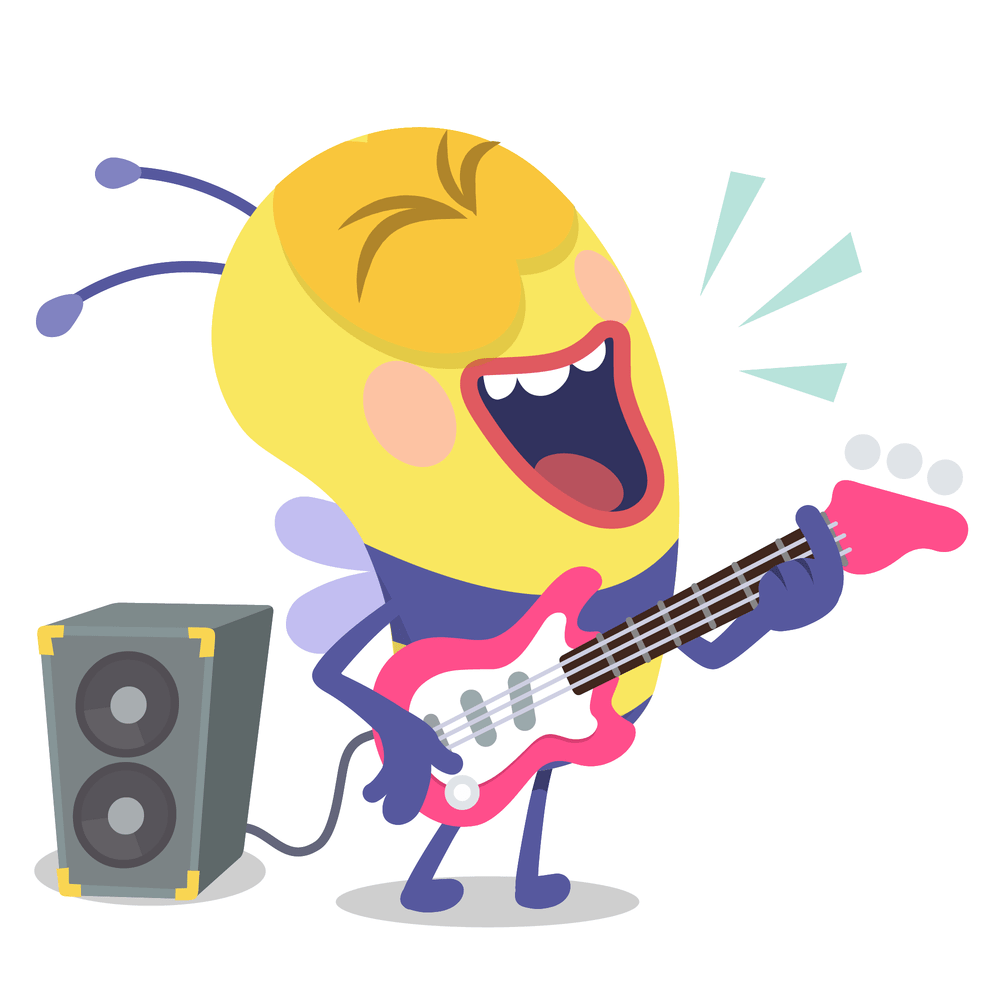 Debo felicitar a quienes han realizado ya estas actividades musicales y animar a quienes están en “proceso creativo”.Nuestro Cuarto proyecto es distinto y necesitamos la colaboración de todo el electivo, es por esto por lo que necesito conectarme vía ZOOM con Uds. puesto organizaremos la interpretación de una canción en conjunto. Multicámara y cada uno realizando y aportando al arreglo musical.LA INVITACIÓN ES ENTONCES EL VIERNES 12 DE JUNIO A LAS 12:00 HRS Afinen sus voces, preparen sus instrumentos y prepárense a compartir un momento musical.Un gran abrazo profe Cote.PS. ¡Recuerden los proyectos pendientes!OBJETIVOS DE APRENDIZAJEOA2Crear proyectos de interpretación musical que respondan a intereses personales o grupales, basados en la investigación con recursos y procedimientos expresivos y técnicos, características de estilo y referentes de la interpretación vocal e instrumental nacionales e internacionales.